CALCIO A CINQUESOMMARIOSOMMARIO	1COMUNICAZIONI DELLA F.I.G.C.	1COMUNICAZIONI DELLA L.N.D.	1COMUNICAZIONI DELLA DIVISIONE CALCIO A CINQUE	2COMUNICAZIONI DEL COMITATO REGIONALE MARCHE	3NOTIZIE SU ATTIVITA’ AGONISTICA	6COMUNICAZIONI DELLA F.I.G.C.COMUNICAZIONI DELLA L.N.D.CU N. 241 DEL 13.02.2020 L.N.D.Si allega il CU n. 160/A della F.I.G.C. inerente la  modifica dell’art. 30, comma 4, del Regolamento della Lega Nazionale Dilettanti.CU N. 242 DEL 13.02.2020 L.N.D.Si allega il CU n. 161/A della F.I.G.C. inerente l’ABBRAVIAZIONE DEI TERMINI PROCEDURALI DINANZI AGLI ORGANI DI GIUSTIZIA SPORTIVA PER LE ULTIME 4 GIORNATE E GLI EVENTUALI SPAREGGI DEI CAMPIONATI REGIONALI, PROVINCIALI E DISTRETTUALI DI CALCIO A 11 E DI CALCIO A 5 – MASCHILI E FEMMINILI – DELLA LEGA NAZIONALE DILETTANTI E DEI CAMPIONATI REGIONALI, PROVINCIALI E DISTRETTUALI ALLIEVI E GIOVANISSIMI – (stagione sportiva 2019/2020)CU N. 244 DEL 13.02.2020 L.N.D. – CU n. 2 E-SPORTSi allega il CU in epigrafe riferito al progetto “LND ESPORT” di cui alla Circolare LND n. 10 dell’11.7.2019 contenente le risultanze delle tappe dalla 6^ all11^ del Torneo organizzato dalla L.N.D. nella corrente stagione sportiva 2019/2020COMUNICAZIONI DELLA DIVISIONE CALCIO A CINQUEFASE NAZIONALE COPPA ITALIA VINCENTI COPPA REGIONALE MASCHILE(Stralcio C.U. n° 648 del 14/02/2020)TRIANGOLARI 1^ GIORNATA AREA NORD/SUDATHENA – RECANATI CALCIO A 5		4-7…omissis…(Stralcio C.U. n° 653 del 17/02/2020)II^ GIORNATA18/02/2020TRIANGOLARE AA.S.D. LAVAGNA CALCIO A 5 – S.S.D. A.R.L. ATHENAPaladiamante, Genova (GE) ore 14:30Riposa: A.S.D. RECANATI CALCIO A 5(Stralcio C.U. n° 649 del 17/02/2020)III^ GIORNATA25/02/2020TRIANGOLARE AA.S.D. RECANATI CALCIO A 5 – A.S.D. LAVAGNA CALCIO A 5Centro Sportivo Recanatese, Recanati (MC) ore 15:00Riposa: S.S.D. A.R.L. ATHENAFASE NAZIONALE COPPA ITALIA VINCENTI COPPA REGIONALE FEMMINILE(Stralcio C.U. n° 627 del 13/02/2020)…omissis…Si dispone la modifica del calendario come di seguito specificato:TRIANGOLARE AI^ GIORNATAA.S.D. SAN MICHELE – C.U.S. CAGLIARI	 A.S.D.			23/02/2020 Riposa: A.S.D. SPEZIA CALCIO FEMMINILEII^ GIORNATAC.U.S. CAGLIARI A.S.D. – A.S.D. SPEZIA CALCIO FEMMINILE	11/03/2020Riposa: A.S.D. SAN MICHELEIII^ GIORNATAA.S.D. SPEZIA CALCIO FEMMINILE – A.S.D. SAN MICHELE		18/03/2020Riposa: C.U.S. CAGLIARI A.S.D.COMUNICAZIONI DEL COMITATO REGIONALE MARCHEPer tutte le comunicazioni con la Segreteria del Calcio a Cinque - richieste di variazione gara comprese - è attiva la casella e-mail c5marche@lnd.it; si raccomandano le Società di utilizzare la casella e-mail comunicata all'atto dell'iscrizione per ogni tipo di comunicazione verso il Comitato Regionale Marche. PRONTO AIA CALCIO A CINQUE334 3038327SPOSTAMENTO GARENon saranno rinviate gare a data da destinarsi. Tutte le variazioni che non rispettano la consecutio temporum data dal calendario ufficiale non saranno prese in considerazione. (es. non può essere accordato lo spostamento della quarta giornata di campionato prima della terza o dopo la quinta).Le variazione dovranno pervenire alla Segreteria del Calcio a Cinque esclusivamente tramite mail (c5marche@lnd.it) con tutta la documentazione necessaria, compreso l’assenso della squadra avversaria, inderogabilmente  entro le ore 23:59 del martedì antecedente la gara o entro le 72 ore in caso di turno infrasettimanale.Per il cambio del campo di giuoco e la variazione di inizio gara che non supera i 30 minuti non è necessaria la dichiarazione di consenso della squadra avversaria.ATTIVITA’ DI RAPPRESENTATIVASi comunicano a tutte le Società, al fine di organizzare al meglio la loro programmazione, le date del Torneo delle Regioni e degli stage di allenamento previsti:TORNEO DELLE REGIONI 2020, VENETOVENERDI’ 03 APRILE 2020 – VENERDI’ 10 APRILE 2020STAGE DI ALLENAMENTOSTAGE 3	settimana dal 9 al 13 MARZO 2020STAGE 4	settimana dal 30 MARZO al 2 APRILE 2020RIUNIONI PROVINCIALI CON LE SOCIETA’Si comunica che sono state programmate le riunioni provinciali con le Società che si svolgeranno secondo il seguente programma:MACERATA									Giovedì 20.02.2020Cine Teatro Spirito Santo di Tolentino, piazza Palmiro TogliattiASCOLI PICENO								Giovedì 27.02.2020Sala Parrocchia SS Simone e Giuda di Ascoli Piceno, via dei Frassini 4 MonticelliPESARO									Lunedì 02.03.2020Sede Delegazione FIGC di Pesaro – via del Cinema 5FERMO									Giovedì 05.03.2020Auditorium di Villa Nazareth di Fermo – via S.Salvatore 6Tutte le riunioni avranno inizio alle ore 17,30.Nel corso delle riunioni saranno trattati e discussi temi e problemi relativi all’attività, sia regolamentari che organizzativi, presenti i dirigenti regionali e provinciali. Si auspica la consueta massiccia e responsabile presenza.CORSO DIRIGENTI SOCIETA’Il Comitato Regionale Marche – Lega Nazionale Dilettanti e Settore Giovanile e Scolastico della F.I.G.C., vista la positiva esperienza delle precedenti edizioni 2012 e 2015, in una logica di continuità  promuove “gratuitamente” il 3° Corso di Formazione per Dirigenti di Società di Calcio.Gli obiettivi:Il corso si propone di fornire maggiori conoscenze nel settore per preparare e tenere sempre aggiornati i Dirigenti delle Società di Calcio della nostra Regione. L’intervento formativo permetterà di acquisire le conoscenze e competenze organizzative, normative e gestionali a seguito dei nuovi processi informatici che la FIGC-LND ha messo a disposizione delle proprie Società di calcio.I Destinatari:Il corso si rivolge a quanti, già investiti di ruoli  dirigenziali in Società di Calcio od aspiranti tali, desiderino sviluppare ulteriormente competenze manageriali e a tutti coloro che operano sistematicamente sulle procedure informatiche del “portale” che la FIGC-LND mette a disposizione alle proprie Società Sportive.L’articolazione organizzativa: E’ intenzione del Comitato Regionale Marche effettuare le lezioni  del  corso in ambito provinciale o in raggruppamenti regionali; detta scelta è legata al numero dei richiedenti e dal luogo delle sedi delle società.Il Corso prevede un numero di 6 giornate a partire dal mese di Marzo 2020; le sedi e il calendario delle  lezioni verranno comunicate successivamente in relazione alla variabile  di cui sopra.Il calendario didattico:Le lezioni, con frequenza obbligatoria, si svolgeranno con cadenza settimanale per circa  ore 2.30 per giornata, con orario d’inizio delle lezioni  alle  ore 18.30 con termine delle stesse  alle 21.00 circa.Le metodologie didattiche:Le metodologie didattiche che saranno utilizzate nell’ambito del Corso sono di tipo fortemente partecipativo e prevedono l’alternarsi di:-  lezioni in aula;- discussione dei casi che verranno prospettati;- utilizzazione di sistemi multimediali a supporto della formazione;- dispense mirate alle tematiche del corso.Ai partecipanti verrà consegnato, in relazione agli argomenti di volta in volta trattati, materiale didattico necessario per il completamento e l’approfondimento delle materie oggetto dell’intervento formativo.Le lezioni:L’insegnamento del Corso è affidato a professionisti e relatori di provata esperienza, coadiuvati da dirigenti di società e esperti di settori qualificati che si sono messi a disposizione per affrontare le diverse tematiche con cui il dirigente si confronta nel suo impegno con la propria società.Materie e Argomenti del Corso Strumenti conoscitivi in materia di contabilità e fisco.Agevolazioni fiscali per le Società Dilettantistiche.Relatore: Dott. Giuliano SinibaldiReclami davanti agli Organi della “Giustizia Sportiva”.Le responsabilità del Dirigente Sportivo.Relatore: Avv. Giammario SchippaIl Settore Giovanile: Obiettivi – Organizzazione – Sviluppo – Formazione.       L’importanza dei rapporti tra dirigenti e genitori e il loro delicato ruolo.Relatore: Prof. Floriano Marziali Etica dello Sport.Relatore: Carlo RidolfiSistemi informatici FIGC – Guida alle principali funzioni operative. Relatrice: Dott.ssa Arianna FaroniTitoli conseguitiAl termine del corso, come nelle precedenti edizioni verranno sottoposte ai partecipanti delle schede anonime di valutazione ed in seguito verranno consegnati “gli attestati di partecipazione” così come sotto riportato:il primo ai Dirigenti quale attestazione di partecipazione;il secondo alla Società Sportiva (in quanto “società qualificata”)Gli attestati di partecipazione verranno rilasciati alle seguenti condizioni:Dirigenti di Società che partecipano al Corso.Si rilascia l’attestato al Dirigente solo se partecipa almeno all’80% delle lezioni.Società che partecipano con i propri DirigentiSi rilascia l’attestato alla Società solamente se la stessa partecipa con i propri dirigenti al 100% delle lezioni. Inizio corso – IscrizioniLe Società qualificate, cioè quelle che hanno partecipato con i propri dirigenti al 100% delle lezioni, avranno la possibilità di acquisire 2 PUNTI a prescindere dal numero dei propri tesserati partecipanti, nella graduatoria per l’ammissione al campionato superiore.Il programma completo viene allegato al presente CU.NOTIZIE SU ATTIVITA’ AGONISTICACALCIO A CINQUE SERIE C1RISULTATIRISULTATI UFFICIALI GARE DEL 14/02/2020Si trascrivono qui di seguito i risultati ufficiali delle gare disputateGIUDICE SPORTIVOIl Giudice Sportivo, Avv. Claudio Romagnoli, nella seduta del 19/02/2020 ha adottato le decisioni che di seguito integralmente si riportano:GARE DEL 14/ 2/2020 PROVVEDIMENTI DISCIPLINARI In base alle risultanze degli atti ufficiali sono state deliberate le seguenti sanzioni disciplinari. DIRIGENTI INIBIZIONE A SVOLGERE OGNI ATTIVITA' FINO AL 26/ 2/2020 Per proteste nei confronti dell'arbitro. Allontanato. CALCIATORI ESPULSI SQUALIFICA PER QUATTRO GARE EFFETTIVE Espulso per reiterate proteste, alla notifica del provvedimento continuava a protestare e ad insultare l'arbitro con fare minaccioso. SQUALIFICA PER UNA GARA EFFETTIVA CALCIATORI NON ESPULSI SQUALIFICA PER UNA GARA EFFETTIVA PER RECIDIVITA' IN AMMONIZIONE (V INFR) AMMONIZIONE CON DIFFIDA (IX) AMMONIZIONE CON DIFFIDA (IV INFR) AMMONIZIONE (VII INFR) AMMONIZIONE (VI INFR) AMMONIZIONE (III INFR) AMMONIZIONE (II INFR) AMMONIZIONE (I INFR) GARE DEL 15/ 2/2020 PROVVEDIMENTI DISCIPLINARI In base alle risultanze degli atti ufficiali sono state deliberate le seguenti sanzioni disciplinari. DIRIGENTI INIBIZIONE A SVOLGERE OGNI ATTIVITA' FINO AL 26/ 2/2020 Per proteste nei confronti dell'arbitro. Allontanato. CALCIATORI NON ESPULSI SQUALIFICA PER UNA GARA EFFETTIVA PER RECIDIVITA' IN AMMONIZIONE (V INFR) AMMONIZIONE (II INFR) AMMONIZIONE (I INFR) 							F.to IL GIUDICE SPORTIVO 						   	       Claudio RomagnoliCLASSIFICAGIRONE ACALCIO A CINQUE SERIE C2RISULTATIRISULTATI UFFICIALI GARE DEL 14/02/2020Si trascrivono qui di seguito i risultati ufficiali delle gare disputateGIUDICE SPORTIVOIl Giudice Sportivo, Avv. Claudio Romagnoli, nella seduta del 19/02/2020 ha adottato le decisioni che di seguito integralmente si riportano:GARE DEL 14/ 2/2020 PROVVEDIMENTI DISCIPLINARI In base alle risultanze degli atti ufficiali sono state deliberate le seguenti sanzioni disciplinari. SOCIETA' AMMENDA Euro 80,00 BOCASTRUM UNITED 
Per aver la propria tifoseria tenuto un comportamento offensivo nei confronti dell'arbitro e di alcuni giocatori della squadra avversaria.DIRIGENTI INIBIZIONE A SVOLGERE OGNI ATTIVITA' FINO AL 4/ 3/2020 ALLENATORI SQUALIFICA FINO AL 11/ 3/2020 Espulso per proteste, dalla tribuna rivolgeva frasi offensive al- l'arbitro. SQUALIFICA FINO AL 4/ 3/2020 Per comportamento non regolamentare. Allontanato. CALCIATORI ESPULSI SQUALIFICA PER UNA GARA EFFETTIVA CALCIATORI NON ESPULSI SQUALIFICA PER UNA GARA EFFETTIVA PER RECIDIVITA' IN AMMONIZIONE (V INFR) AMMONIZIONE CON DIFFIDA (IV INFR) AMMONIZIONE (XI INFR) AMMONIZIONE (VII INFR) AMMONIZIONE (VI INFR) AMMONIZIONE (III INFR) AMMONIZIONE (II INFR) AMMONIZIONE (I INFR) GARE DEL 17/ 2/2020 PROVVEDIMENTI DISCIPLINARI In base alle risultanze degli atti ufficiali sono state deliberate le seguenti sanzioni disciplinari. CALCIATORI NON ESPULSI AMMONIZIONE CON DIFFIDA (IV INFR) AMMONIZIONE (III INFR) 							F.to IL GIUDICE SPORTIVO 						   	       Claudio RomagnoliCLASSIFICAGIRONE AGIRONE BGIRONE CPROGRAMMA GAREGIRONE A - 7 GiornataREGIONALE CALCIO A 5 FEMMINILERISULTATIRISULTATI UFFICIALI GARE DEL 14/02/2020Si trascrivono qui di seguito i risultati ufficiali delle gare disputateGIUDICE SPORTIVOIl Giudice Sportivo, Avv. Claudio Romagnoli, nella seduta del 19/02/2020 ha adottato le decisioni che di seguito integralmente si riportano:GARE DEL 14/ 2/2020 PROVVEDIMENTI DISCIPLINARI In base alle risultanze degli atti ufficiali sono state deliberate le seguenti sanzioni disciplinari. DIRIGENTI INIBIZIONE A SVOLGERE OGNI ATTIVITA' FINO AL 18/ 3/2020 Per frasi irriguardose e minacciose rivolte all'arbitro. Allontanata. CALCIATORI NON ESPULSI AMMONIZIONE (II INFR) AMMONIZIONE (I INFR) GARE DEL 15/ 2/2020 PROVVEDIMENTI DISCIPLINARI In base alle risultanze degli atti ufficiali sono state deliberate le seguenti sanzioni disciplinari. CALCIATORI NON ESPULSI AMMONIZIONE (I INFR) GARE DEL 16/ 2/2020 PROVVEDIMENTI DISCIPLINARI In base alle risultanze degli atti ufficiali sono state deliberate le seguenti sanzioni disciplinari. CALCIATORI ESPULSI SQUALIFICA PER UNA GARA EFFETTIVA CALCIATORI NON ESPULSI SQUALIFICA PER UNA GARA EFFETTIVA PER RECIDIVITA' IN AMMONIZIONE (V INFR) AMMONIZIONE (I INFR) 							F.to IL GIUDICE SPORTIVO 						   	       Claudio RomagnoliCLASSIFICAGIRONE GGIRONE SUNDER 21 CALCIO A 5 REGIONALERISULTATIRISULTATI UFFICIALI GARE DEL 16/02/2020Si trascrivono qui di seguito i risultati ufficiali delle gare disputateGIUDICE SPORTIVOIl Giudice Sportivo, Avv. Claudio Romagnoli, nella seduta del 19/02/2020 ha adottato le decisioni che di seguito integralmente si riportano:GARE DEL 15/ 2/2020 PROVVEDIMENTI DISCIPLINARI In base alle risultanze degli atti ufficiali sono state deliberate le seguenti sanzioni disciplinari. CALCIATORI NON ESPULSI AMMONIZIONE (III INFR) AMMONIZIONE (II INFR) AMMONIZIONE (I INFR) GARE DEL 16/ 2/2020 PROVVEDIMENTI DISCIPLINARI In base alle risultanze degli atti ufficiali sono state deliberate le seguenti sanzioni disciplinari. CALCIATORI ESPULSI SQUALIFICA PER QUATTRO GARE EFFETTIVE Espulso per somma di ammonizioni, alla notifica del provvedimento disciplinare rivolgeva frasi offensive all'arbitro. CALCIATORI NON ESPULSI SQUALIFICA PER UNA GARA EFFETTIVA PER RECIDIVITA' IN AMMONIZIONE (V INFR) AMMONIZIONE CON DIFFIDA (IV INFR) AMMONIZIONE (VI INFR) AMMONIZIONE (III INFR) AMMONIZIONE (II INFR) AMMONIZIONE (I INFR) 							F.to IL GIUDICE SPORTIVO 						   	       Claudio RomagnoliCLASSIFICAGIRONE GGIRONE SAGIRONE SBPROGRAMMA GAREGIRONE G - 4 GiornataUNDER 19 CALCIO A 5 REGIONALEVARIAZIONI AL PROGRAMMA GAREGIRONE GRISULTATIRISULTATI UFFICIALI GARE DEL 15/02/2020Si trascrivono qui di seguito i risultati ufficiali delle gare disputateGIUDICE SPORTIVOIl Giudice Sportivo, Avv. Claudio Romagnoli, nella seduta del 19/02/2020 ha adottato le decisioni che di seguito integralmente si riportano:GARE DEL 15/ 2/2020 PROVVEDIMENTI DISCIPLINARI In base alle risultanze degli atti ufficiali sono state deliberate le seguenti sanzioni disciplinari. SOCIETA' AMMENDA Euro 160,00 CAMPOCAVALLO 
Per aver la propria tifoseria per tutto l'arco della gara ed al termine della stessa insultato e minacciato l'arbitro ed i calciatori squadra avversaria. DIRIGENTI INIBIZIONE A SVOLGERE OGNI ATTIVITA' FINO AL 11/ 3/2020 Espulso per proteste alla notifica del provvedimento disciplinare teneva un atteggiamento intimidatorio nei confronti dell'arbitro persistendo nelle proteste anche dopo il suo allontanamento dalla tribuna. ALLENATORI SQUALIFICA FINO AL 26/ 2/2020 Per proteste nei confronti dell'arbitro Allontanato. CALCIATORI ESPULSI SQUALIFICA PER DUE GARE EFFETTIVE CALCIATORI NON ESPULSI SQUALIFICA PER UNA GARA EFFETTIVA PER RECIDIVITA' IN AMMONIZIONE (V INFR) AMMONIZIONE (III INFR) AMMONIZIONE (II INFR) AMMONIZIONE (I INFR) GARE DEL 16/ 2/2020 PROVVEDIMENTI DISCIPLINARI In base alle risultanze degli atti ufficiali sono state deliberate le seguenti sanzioni disciplinari. CALCIATORI ESPULSI SQUALIFICA PER UNA GARA EFFETTIVA 							F.to IL GIUDICE SPORTIVO 						   	       Claudio RomagnoliCLASSIFICAGIRONE GGIRONE SPROGRAMMA GAREGIRONE S - 4 GiornataUNDER 17 C5 REGIONALI MASCHILIVARIAZIONI AL PROGRAMMA GAREGIRONE GGIRONE SARISULTATIRISULTATI UFFICIALI GARE DEL 15/02/2020Si trascrivono qui di seguito i risultati ufficiali delle gare disputateGIUDICE SPORTIVOIl Giudice Sportivo, Avv. Claudio Romagnoli, nella seduta del 19/02/2020 ha adottato le decisioni che di seguito integralmente si riportano:GARE DEL 15/ 2/2020 PROVVEDIMENTI DISCIPLINARI In base alle risultanze degli atti ufficiali sono state deliberate le seguenti sanzioni disciplinari. CALCIATORI NON ESPULSI SQUALIFICA PER UNA GARA EFFETTIVA PER RECIDIVITA' IN AMMONIZIONE (V INFR) AMMONIZIONE CON DIFFIDA (IV INFR) AMMONIZIONE (III INFR) AMMONIZIONE (I INFR) GARE DEL 16/ 2/2020 PROVVEDIMENTI DISCIPLINARI In base alle risultanze degli atti ufficiali sono state deliberate le seguenti sanzioni disciplinari. CALCIATORI NON ESPULSI SQUALIFICA PER UNA GARA EFFETTIVA PER RECIDIVITA' IN AMMONIZIONE (V INFR) AMMONIZIONE CON DIFFIDA (IV INFR) AMMONIZIONE (III INFR) AMMONIZIONE (II INFR) AMMONIZIONE (I INFR) 							F.to IL GIUDICE SPORTIVO 						   	       Claudio RomagnoliCLASSIFICAGIRONE GGIRONE SAGIRONE SBUNDER 15 C5 REGIONALI MASCHILIVARIAZIONI AL PROGRAMMA GAREGIRONE SBRISULTATIRISULTATI UFFICIALI GARE DEL 16/02/2020Si trascrivono qui di seguito i risultati ufficiali delle gare disputateGIUDICE SPORTIVOIl Giudice Sportivo, Avv. Claudio Romagnoli, nella seduta del 19/02/2020 ha adottato le decisioni che di seguito integralmente si riportano:GARE DEL 15/ 2/2020 PROVVEDIMENTI DISCIPLINARI In base alle risultanze degli atti ufficiali sono state deliberate le seguenti sanzioni disciplinari. CALCIATORI NON ESPULSI AMMONIZIONE (I INFR) GARE DEL 16/ 2/2020 PROVVEDIMENTI DISCIPLINARI In base alle risultanze degli atti ufficiali sono state deliberate le seguenti sanzioni disciplinari. CALCIATORI NON ESPULSI AMMONIZIONE (I INFR) 							F.to IL GIUDICE SPORTIVO 						   	       Claudio RomagnoliCLASSIFICAGIRONE GGIRONE SAGIRONE SB*     *     *ORARIO UFFICISi ricorda che l’orario di apertura degli uffici del Comitato Regionale Marche è il seguente:Durante i suddetti orari è garantito, salvo assenza degli addetti per ferie o altro, anche il servizio telefonico ai seguenti numeri:Segreteria			071/28560404Segreteria Calcio a 5		071/28560407Ufficio Amministrazione	071/28560322 (Il pomeriggio solo nel giorno di lunedì)Ufficio Tesseramento 	071/28560408 (Il pomeriggio solo nei giorni di mercoledì e venerdì)Le ammende irrogate con il presente comunicato dovranno pervenire a questo Comitato entro e non oltre il 02/03/2020.Pubblicato in Ancona ed affisso all’albo del C.R. M. il 19/02/2020.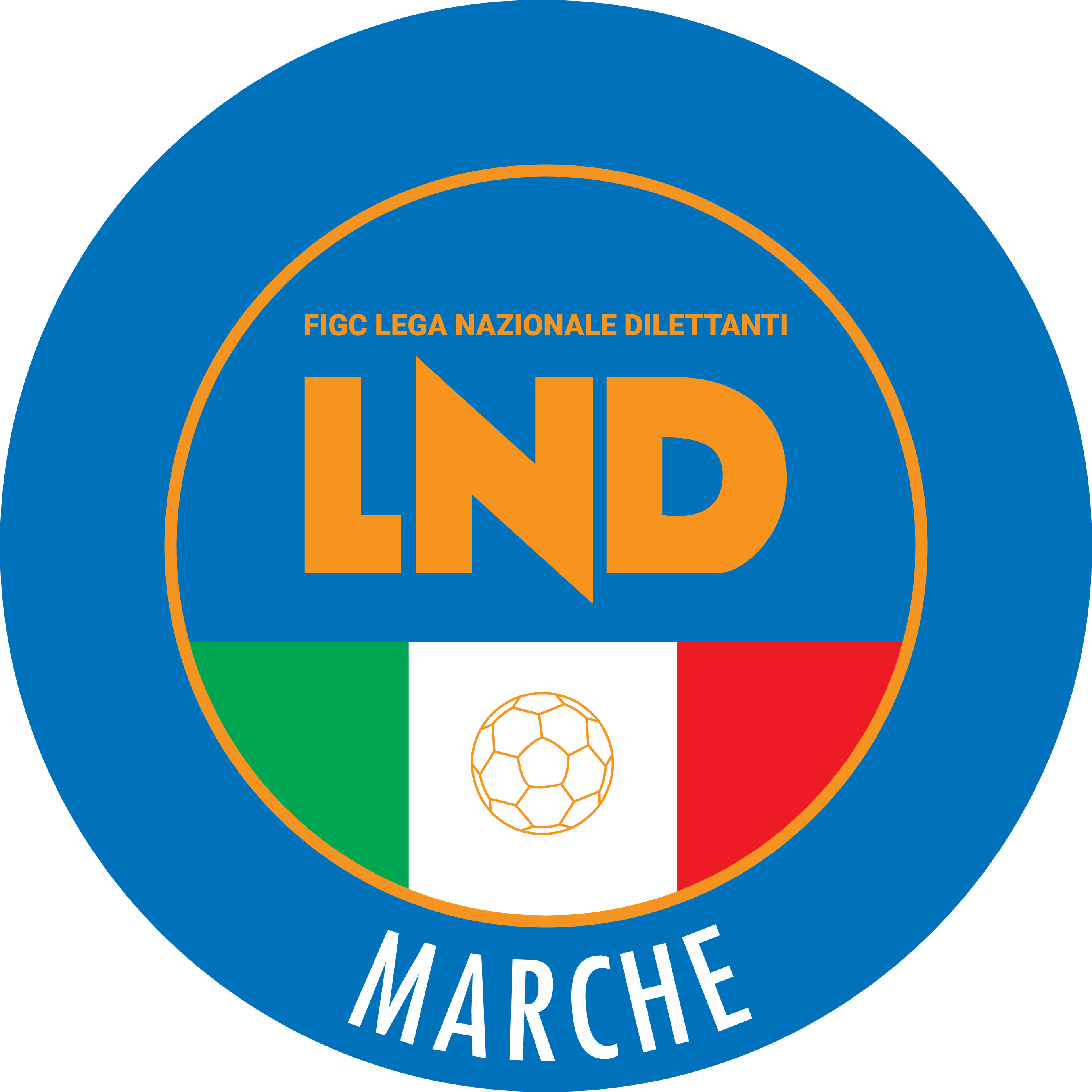 Federazione Italiana Giuoco CalcioLega Nazionale DilettantiCOMITATO REGIONALE MARCHEVia Schiavoni, snc - 60131 ANCONACENTRALINO: 071 285601 - FAX: 071 28560403sito internet: marche.lnd.ite-mail: c5marche@lnd.itpec: marche@pec.figcmarche.itStagione Sportiva 2019/2020Comunicato Ufficiale N° 69 del 19/02/2020Stagione Sportiva 2019/2020Comunicato Ufficiale N° 69 del 19/02/2020MARCHETTI STEFANO(PIEVE D ICO CALCIO A 5) CIMMINO RAFFAELE(RECANATI CALCIO A 5) MARCHETTI ANDREA(PIEVE D ICO CALCIO A 5) DI MATTEO YURI(FUTSAL POTENZA PICENA) GUERRA LORENZO(JESI CALCIO A 5) GARAVANI ANDREA(PIEVE D ICO CALCIO A 5) PAOLILLO LUCA(PIEVE D ICO CALCIO A 5) CHIAPPORI STEFANO(OLYMPIA FANO C5) TITTARELLI ANDREA(JESI CALCIO A 5) BELLEGGIA NICOLO(REAL SAN GIORGIO) CASSISI JACOPO(RECANATI CALCIO A 5) DIIORIO FACUNDO(RECANATI CALCIO A 5) BERTOZZI SAMUELE(PIEVE D ICO CALCIO A 5) LATESSA ALESSANDRO(PIEVE D ICO CALCIO A 5) BACALONI RUDY(MONTELUPONE CALCIO A 5) GALLOZZI SIMONE(DINAMIS 1990) BORDONI RICCARDO(REAL SAN GIORGIO) MATTIOLI CRISTIAN(PIANACCIO) DI LEONARDO MIRCO(REAL SAN GIORGIO) CIMMINO RAFFAELE(RECANATI CALCIO A 5) SABBATINI JOHNATAN(RECANATI CALCIO A 5) PALMIERI THOMAS(MONTELUPONE CALCIO A 5) POLVERARI GIOVANNI(OLYMPIA FANO C5) DENARO DAVIDE(PIANACCIO) LUCIANI ROBERTO(NUOVA JUVENTINA FFC) BILO DAVIDE(MONTESICURO TRE COLLI) GRASSELLI MARCO(NUOVA JUVENTINA FFC) AMADIO LEONARDO(CALCETTO CASTRUM LAURI) MARILUNGO NICOLA(NUOVA JUVENTINA FFC) SquadraPTGVNPGFGSDRPEA.S.D. RECANATI CALCIO A 558201910180541260A.S.D. FUTSAL POTENZA PICENA5020162213775620A.S.D. MONTESICURO TRE COLLI36201136103105-20S.S. CALCETTO CASTRUM LAURI352011279370230A.S.D. OLYMPIA FANO C535201127878700A.S.D. MONTELUPONE CALCIO A 53420111810483210A.S.D. JESI CALCIO A 529208576770-30A.S.D. DINAMIS 1990252081117688-120U.S. PIANACCIO232072116970-10A.S.D. PIEVE D ICO CALCIO A 52120701387100-130A.P.D. CERRETO D ESI C5 A.S.D.2120631193111-180A.S.D. NUOVA JUVENTINA FFC1720451193145-520A.S. REAL SAN GIORGIO1420421476116-400A.S.D. OSTRENSE620131656147-910MICHETTI DAVIDE(BOCASTRUM UNITED) DI RUSSO GUIDO(CSI STELLA A.S.D.) SILVESTRINI SIMONE(AMICI DEL CENTROSOCIO SP.) CASTORANI ALEX(BOCASTRUM UNITED) DURASTANTI ANDREA(BOCASTRUM UNITED) FICCADENTI DANIEL CLAUDIO(BOCASTRUM UNITED) PERGOLINI FRANCESCO(CHIARAVALLE FUTSAL) DI RUSSO MATTEO(CSI STELLA A.S.D.) SEMPLICINI EMANUELE(EAGLES PAGLIARE) LORETI FILIPPO(PIETRALACROCE 73) GABALDI ALESSANDRO(POTENZA PICENA) DONATI DENNY(FUTSAL MONTURANO) BARDELLA ANDREA(MONTECAROTTO) DELCURATOLO CRISTIANO(MONTECASSIANO CALCIO) MORELLI SIMONE(REAL FABRIANO) SAKUTA RUBENS(REAL FABRIANO) MASSETTI DANIELE(VERBENA C5 ANCONA) MARROCCHI RICCARDO(AVENALE) CONTARDI MATTIA(AVIS ARCEVIA 1964) FERJANI WALID(PIETRALACROCE 73) LERRO DAVIDE(ACLI VILLA MUSONE) SCATTOLINI SERAFINO(AMICI 84) BECCACECE MATTEO(AVENALE) BORSINI NICOLA(AVENALE) CANNELLA IVAN(RIVIERA DELLE PALME) FOGANTE FRANCESCO(TRE TORRI A.S.D.) UGOLINI MATTEO(ATL URBINO C5 1999) PACIONI PAOLO(FUTSAL FERMO S.C.) JIMENEZ DIEGO(NUOVA OTTRANO 98) MELA UMBERTO(REAL S.COSTANZO CALCIO 5) D ANGELO MASSIMO(VALLEFOGLIA C5) MASSI FEDERICO(AVIS ARCEVIA 1964) DIALLO ASSANE(BORGOROSSO TOLENTINO) STRACCIALINI STEFANO(FUTSAL PRANDONE) FLAMINI LUDOVICO(POTENZA PICENA) PACIARONI ALESSANDRO(SERRALTA) SOPRANO GIACOMO(TRE TORRI A.S.D.) BOUZERDA ZAKARIYAE(AMICI DEL CENTROSOCIO SP.) SILVESTRONI ELIA(MONTECASSIANO CALCIO) PANELLA ALFONSO(NUOVA OTTRANO 98) LANARI GIACOMO(POTENZA PICENA) CARUSI MASSIMO(REAL ANCARIA) DI CLEMENTI MATTEO(U.MANDOLESI CALCIO) BALLONI FRANCESCO(BOCASTRUM UNITED) ANGIOLANI MATTEO(C.U.S. MACERATA CALCIO A5) LOTITO LORENZO(CASTELBELLINO CALCIO A 5) BELA PAOLO(FUTSAL FERMO S.C.) CURZI LUCA(FUTSAL MONTURANO) LORENZETTI LUCA(MONTECAROTTO) LAZZARINI FEDERICO(REAL ANCARIA) PETTINARI ALBERTO(SENIGALLIA CALCIO) ROGANI GIANLUCA(FREELY SPORT) GIORDANO PIETRO(FREELY SPORT) SquadraPTGVNPGFGSDRPEG.S. AUDAX 1970 S.ANGELO432014156441230ASD.P. ALMA JUVENTUS FANO412013258057230A.S.D. PIETRALACROCE 73392012358253290A.S.D. CHIARAVALLE FUTSAL372011457259130A.S.D. ACLI MANTOVANI CALCIO A 5362011366958110A.S.D. VALLEFOGLIA C5352010558565200A.S.D. REAL S.COSTANZO CALCIO 52920785837760A.S.D. ATL URBINO C5 199929209296167-60A.S.D. SPORTLAND25197486769-20SENIGALLIA CALCIO25207497888-100A.S.D. AVIS ARCEVIA 1964222064105672-160A.S.D. AMICI DEL CENTROSOCIO SP.142042145192-410A.P.D. VERBENA C5 ANCONA132041157592-170A.S.D. FUTSAL MONTEMARCIANO C551905144174-330SquadraPTGVNPGFGSDRPEA.S.D. POTENZA PICENA4820160410443610A.S.D. C.U.S. MACERATA CALCIO A5412013257743340A.S.D. NUOVA OTTRANO 98382010827455190A.S.D. CASTELBELLINO CALCIO A 5372012177157140A.S.D. MONTECASSIANO CALCIO342010467665110A.S. AVENALE3120947675980A.S.D. REAL FABRIANO3020866787170A.S.D. BORGOROSSO TOLENTINO25207495673-170A.S.D. MONTECAROTTO21205694866-180POL. SERRALTA202062126191-300U.S. TRE TORRI A.S.D.182046105767-100U.S.D. ACLI VILLA MUSONE182053126384-210A.S.D. INVICTA FUTSAL MACERATA1620441265100-350A.S.D. MOSCOSI 2008152036115477-230SquadraPTGVNPGFGSDRPEA.S.D. FUTSAL D. E G.60202000169371320A.S.D. BOCASTRUM UNITED5020162210677290A.S.D. FUTSAL MONTURANO4620151411369440A.S.D. FREELY SPORT4020131611569460A.S.D. REAL ANCARIA352011277363100A.S. RIVIERA DELLE PALME3320965706460A.S.D. SPORTING GROTTAMMARE28208486985-160POL. CSI STELLA A.S.D.26206867786-90A.S.D. FUTSAL PRANDONE2320659747220POL.D. U.MANDOLESI CALCIO222064107792-150A.S.D. AMICI 84152043137194-230A.S.D. FUTSAL FERMO S.C.142035125980-210A.S. EAGLES PAGLIARE720211765118-530A.S.D. FUTSAL SILENZI020002052184-130Squadra 1Squadra 2A/RData/OraImpiantoLocalita' ImpiantoIndirizzo ImpiantoSPORTLANDFUTSAL MONTEMARCIANO C5R21/02/2020 21:305454 C.COPERTO C.TENNIS LA TRAVEFANOVIA VILLA TOMBARIGIACOMINI STEFANIA(PIANDIROSE) STORANI MARIA AGNESE(CSKA CORRIDONIA C5F) PEDICELLI IDA(POLISPORTIVA BORGOSOLESTA) URBISAGLIA FEDERICA(RECANATI CALCIO A 5) PEZZOLA SILVIA(LA FENICE C5) CARDINALI CHIARA(BAYER CAPPUCCINI) DE VINCENTIS ROBERTA(BAYER CAPPUCCINI) BACI ELISA(CALCIO A 5 CORINALDO) CAPRETTA GLORIA(RIPABERARDA) SquadraPTGVNPGFGSDRPEA.S.D. SAN MICHELE943018530A.S.D. CSKA CORRIDONIA C5F842208440A.S.D. CALCIO A 5 CORINALDO7421112660A.S.D. RECANATI CALCIO A 56420278-10SSDARL POLISPORTIVA BORGOSOLESTA64202712-50A.S.D. PIANDIROSE44112121110A.P.D. LF JESINA FEMMINILE44112121200POL.D. U.MANDOLESI CALCIO14013412-80SquadraPTGVNPGFGSDRPEA.S.D. BAYER CAPPUCCINI9330014770A.S.D. CANTINE RIUNITE CSI84220171070A.S.D. ATL URBINO C5 19997321012570A.S.D. RIPABERARDA64202211560A.S.D. LA FENICE C544112912-30A.S.D. ACLI MANTOVANI CALCIO A 503003815-70A.S.D. S.ORSO 198003003219-170PETTINARI DAVIDE(CASENUOVE) PUGNALONI ALEX(CASENUOVE) FERJANI WALID(PIETRALACROCE 73) RICCHEZZE NIKOLAS(FUTSAL POTENZA PICENA) LO MUZIO ANTONIO(CERRETO D ESI C5 A.S.D.) DELLAFELICE EDOARDO(SPORTLAND) ANTONIONI ALEX(OLYMPIA FANO C5) REKA DANIEL(CERRETO D ESI C5 A.S.D.) LANTERMO DIEGO(U.MANDOLESI CALCIO) BIAGINI MARCO(CALCIO A 5 CORINALDO) BELLABARBA LORENZO(NUOVA JUVENTINA FFC) PUPI VALERIO(REAL ANCARIA) QUINZI MATTIA ELIA(U.MANDOLESI CALCIO) GAMBARARA LUCA(ATL URBINO C5 1999) BUGIARDINI CARLO(U.MANDOLESI CALCIO) BELARDINELLI MANUEL(VERBENA C5 ANCONA) FEDELI FRANCESCO(CALCIO A 5 CORINALDO) PICCIONI LORENZO(CERRETO D ESI C5 A.S.D.) IORIO MATTIA(VERBENA C5 ANCONA) SquadraPTGVNPGFGSDRPEPOL.D. U.MANDOLESI CALCIO74211161330A.P.D. VERBENA C5 ANCONA7321011830G.S. AUDAX 1970 S.ANGELO62200186120A.S.D. FUTSAL MONTURANO63201191630A.P.D. CERRETO D ESI C5 A.S.D.34103923-140A.S.D. ATL URBINO C5 1999130121113-20A.S.D. RECANATI CALCIO A 513012510-50SquadraPTGVNPGFGSDRPEASD.P. CANDIA BARACCOLA ASPIO94301241770A.S.D. CASTELBELLINO CALCIO A 5933009540A.S.D. CALCIO A 5 CORINALDO64202191630A.S.D. ACLI MANTOVANI CALCIO A 55312010910A.S.D. REAL S.COSTANZO CALCIO 544112710-30A.S.D. SPORTLAND13012711-40A.S.D. OLYMPIA FANO C503003917-80SquadraPTGVNPGFGSDRPEA.S.D. NUOVA JUVENTINA FFC1244003614220U.S.D. ACLI VILLA MUSONE93300164120A.S.D. FUTSAL FBC63201131300A.S.D. CASENUOVE33102915-60A.S.D. PIETRALACROCE 73341031424-100A.S.D. REAL ANCARIA331021223-110A.S.D. FUTSAL POTENZA PICENA040041320-70Squadra 1Squadra 2A/RData/OraImpiantoLocalita' ImpiantoIndirizzo ImpiantoAUDAX 1970 S.ANGELOFUTSAL MONTURANOA20/02/2020 21:455017 PALLONE GEODETICO CAMPO NÂ°1SENIGALLIAVIA CELLINI, 13Data GaraN° Gior.Squadra 1Squadra 2Data Orig.Ora Var.Ora Orig.Impianto01/03/20205 AAMICI DEL CENTROSOCIO SP.C.U.S. MACERATA CALCIO A529/02/202017:0016:00CAMPO DI C5 ENTRO PAL OLIMPIA MONTEPORZIO VIA RISORGIMENTO 16CIAVATTINI MARCO(CAMPOCAVALLO) FINAURINI RICCARDO(CAMPOCAVALLO) MARTARELLI LUCA(CAMPOCAVALLO) BARTOLACCI GABRIELE(AMICI DEL CENTROSOCIO SP.) CIAVATTINI FILIPPO(CAMPOCAVALLO) ANDRIULO ALFONSO(AUDAX 1970 S.ANGELO) BELLAGAMBA ALESSANDRO(AUDAX 1970 S.ANGELO) BALDONI MATTEO(CAMPOCAVALLO) MARTARELLI LUCA(CAMPOCAVALLO) ROSSI ALESSIO(MONTELUPONE CALCIO A 5) MARINELLI LORENZO(RECANATI CALCIO A 5) BOUZERDA ZAKARIYAE(AMICI DEL CENTROSOCIO SP.) PAVONI ALESSANDRO(MONTELUPONE CALCIO A 5) SAVORETTI MATTEO(MONTELUPONE CALCIO A 5) CECCHI DAVIDE(ACLI VILLA MUSONE) SquadraPTGVNPGFGSDRPEA.S.D. C.U.S. MACERATA CALCIO A593300197120A.S.D. REAL FABRIANO94301191360A.S.D. RECANATI CALCIO A 564202191630A.S.D. AMICI DEL CENTROSOCIO SP.63201131030POL.D. U.MANDOLESI CALCIO331021012-20A.S.D. ACLI AUDAX MONTECOSARO C534103918-90A.S.D. MONTELUPONE CALCIO A 503003619-130SquadraPTGVNPGFGSDRPEA.S. CAMPOCAVALLO104310188100U.S.D. ACLI VILLA MUSONE73210228140A.S.D. DINAMIS 199073210188100G.S. AUDAX 1970 S.ANGELO73210201190POL. CSI STELLA A.S.D.02002311-80A.S.D. FUTSAL POTENZA PICENA040041427-130A.S.D. CANTINE RIUNITE CSI03003022-220Squadra 1Squadra 2A/RData/OraImpiantoLocalita' ImpiantoIndirizzo ImpiantoDINAMIS 1990CSI STELLA A.S.D.A23/02/2020 11:305021 PALASPORT "BADIALI"FALCONARA MARITTIMAVIA DELLO STADIOData GaraN° Gior.Squadra 1Squadra 2Data Orig.Ora Var.Ora Orig.Impianto29/02/20207 AAMICI DEL CENTROSOCIO SP.OSTRENSE01/03/202018:0016:00CAMPO DI C5 ENTRO PAL OLIMPIA MONTEPORZIO VIA RISORGIMENTO 16Data GaraN° Gior.Squadra 1Squadra 2Data Orig.Ora Var.Ora Orig.Impianto01/03/20207 AVIRTUS TEAM SOC.COOP.REAL FABRIANO29/02/202009:3016:00PALESTRA “FERMI” FABRIANO VIA BRUNO BUOZZIMENCARELLI MICHELE(OSTRENSE) MARCELLETTI ANDREA(FUTSAL FBC) ROSSINI LORENZO(ACLI MANTOVANI CALCIO A 5) TOMBETTA DANNY(FUTSAL FBC) MONTESI FRANCESCO(ITALSERVICE C5) SCARPONI FRANCESCO(OSTRENSE) PAPARELLO LUCA(ACLI AUDAX MONTECOSARO C5) DRUDI MATTEO(C.U.S. MACERATA CALCIO A5) FEDELI DANIELE(TENAX CASTELFIDARDO) VENDITTI ANTONIO(ACLI AUDAX MONTECOSARO C5) SPINOZZI LEO(POLISPORTIVA GAGLIARDA) PANTANETTI DIEGO(C.U.S. MACERATA CALCIO A5) BOMBAGIONI ALESSIO(AMICI DEL CENTROSOCIO SP.) PICCIOLI GIOELE(AMICI DEL CENTROSOCIO SP.) STORTINI ALESSANDRO(FUTSAL COBA SPORTIVA DIL) CARBONE MATTIA(REAL S.COSTANZO CALCIsq.B) RICCI ANDREA(REAL S.COSTANZO CALCIsq.B) DELLA SANTA ALESSIO(REAL S.COSTANZO CALCIsq.B) ARAPAJ SOEL(SENIGALLIA CALCIO) SquadraPTGVNPGFGSDRPEC.U.S. ANCONA155500229130SSDARL ITALSERVICE C51364113015150A.S.D. REAL S.COSTANZO CALCIO 596303262240A.S.D. OSTRENSE953021822-40A.S.D. CANTINE RIUNITE CSI762131721-40SENIGALLIA CALCIO652032024-40A.S.D. AMICI DEL CENTROSOCIO SP.551221922-30S.R.L. FUTSAL COBA SPORTIVA DIL351041019-90A.S.D. FUTSAL ASKL25023917-80SquadraPTGVNPGFGSDRPEA.S. ETA BETA FOOTBALL1364103512230A.S.D. ACLI MANTOVANI CALCIO A 51264012818100A.S.D. REAL FABRIANO1063112613130G.S. AUDAX 1970 S.ANGELO86222262060C.S.D. VIRTUS TEAM SOC.COOP.461132437-130U.S. TAVERNELLE461131536-210A.S.D. FFJ CALCIO A 5060052442-180sq.B REAL S.COSTANZO CALCIsq.B060000000SquadraPTGVNPGFGSDRPEA.S.D. C.U.S. MACERATA CALCIO A51565013718190A.S.D. RECANATI CALCIO A 5136411181260SSDARL TENAX CASTELFIDARDO116321208120SCSSD POLISPORTIVA GAGLIARDA862222325-20A.S.D. NUOVA JUVENTINA FFC762131931-120S.S.D. MOGLIANESE561232022-20A.S.D. ACLI AUDAX MONTECOSARO C5561232932-30A.S.D. FUTSAL FBC260241230-180Data GaraN° Gior.Squadra 1Squadra 2Data Orig.Ora Var.Ora Orig.Impianto01/03/20205 AAMICI DEL CENTROSOCIOsq.B *FCL*CERRETO D ESI C5 A.S.D.11:00PALASPORT"TRE RAGAZZI"MAROTTA MONDOLFO VIA EUROPABONETTI MICHAEL(ITALSERVICE C5) FELIZIANI FRANCESCO(BORGOROSSO TOLENTINO) BIONDI NICOLO(CALCIO A 5 CORINALDO) SquadraPTGVNPGFGSDRPEA.S.D. AMICI DEL CENTROSOCIO SP.124400329230A.S.D. CALCIO A 5 CORINALDO74211201910A.S.D. RECANATI CALCIO A 5431111315-20A.S.D. FUTBOL3441121620-40SSDARL ITALSERVICE C533102141400A.S.D. POL.CAGLI SPORT ASSOCIATI331021517-20SENIGALLIA CALCIO13012925-160SquadraPTGVNPGFGSDRPEA.S.D. ACLI MANTOVANI CALCIO A 563200216150U.S. PIANACCIO44111181530A.S. BULDOG T.N.T. LUCREZIA431107430A.S.D. FFJ CALCIO A 50300125-30S.S.D. SPORTFLY ARL03002422-180sq.B CALCIO A 5 CORINALDO sq.B040000000sq.B ITALSERVICE C5 sq.B040000000SquadraPTGVNPGFGSDRPEA.S.D. CANTINE RIUNITE CSI9430015870A.S.D. C.U.S. MACERATA CALCIO A5331004220A.S.D. FUTSAL ASKL1301156-10A.P.D. CERRETO D ESI C5 A.S.D.1301149-50A.S.D. BORGOROSSO TOLENTINO0300258-30sq.B AMICI DEL CENTROSOCIOsq.B040000000sq.B ACLI MANTOVANI CALCIOsq.B040000000GIORNOMATTINOPOMERIGGIOLunedìchiuso15.00 – 17,00Martedì10.00 – 12.00chiusoMercoledìchiuso15.00 – 17.00Giovedì10.00 – 12.00chiusoVenerdìchiuso15.00 – 17.00Il Responsabile Regionale Calcio a Cinque(Marco Capretti)Il Presidente(Paolo Cellini)